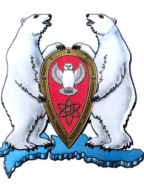 АДМИНИСТРАЦИЯ МУНИЦИПАЛЬНОГО ОБРАЗОВАНИЯ  ГОРОДСКОЙ ОКРУГ «НОВАЯ ЗЕМЛЯ»РАСПОРЯЖЕНИЕ«08» декабря 2021 г. № 194рп. Белушья ГубаО проведении викторины «Мы против коррупции»В соответствии со Стратегией социально-экономического развития МО ГО «Новая Земля» на 2021-2023 г.г., утвержденной решением Совета депутатов МО ГО «Новая Земля» от 24.11.2020 № 163, ведомственной целевой программой МО ГО «Новая Земля» «Дети Новой Земли» на 2021 год, утвержденной распоряжением администрации МО ГО «Новая Земля» от 29.12.2020 № 199, р а с п о р я ж а ю с ь:    	1. Провести викторину «Мы против коррупции», посвященную Международному дню борьбы против коррупции, совместно с ФГКОУ «СОШ №150».    	2. По результатам проведения викторины «Мы против коррупции» объявить победителями, наградить грамотами и вручить памятные призы:   	- ученице 10 класса Салтыковой Анастасии – ручку со встроенной флэшкой 8 GB;	- ученику 9 класса Ханбекову Владиславу – ручку со встроенной флэшкой 8 GB.    	3. Настоящее распоряжение разместить на официальном сайте МО ГО «Новая Земля».	           4. Контроль за исполнением настоящего распоряжения возложить на ведущего специалиста отдела организационной, кадровой и социальной работы Митеневу Е.С.Глава муниципального образования                                                           Ж.К. Мусин